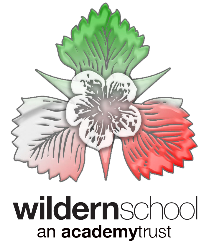 JOB DESCRIPTIONORGANISATIONAL ARRANGEMENTS:Job holder:			To be appointedReports to:			Director of Learning for Science andSenior Leader of Learning (SENCo)To exercise the authority delegated from the Headteacher to ensure that all aspects of the Job Description are effectively delivered within the terms of “The Document” and to be accountable for each aspect to the appropriate colleagues as detailed below.GENERAL STATEMENTTo represent Wildern Academy Trust in a positive manner and to treat all visitors with respect, courtesy, and consideration, to ensure that every effort is made to satisfy reasonable requirements and assist in the maintenance of an attractive welcoming campus.To carry out duties correctly and promptly in a good working atmosphere and to assist in the creation of a safer environment by adhering to Health and Safety Regulations and agreed Codes of Practice for Wildern Academy Trust employees.  Attendance at training courses may be required as part of professional updating.JOB PURPOSETo foster the participation of students in the social and academic processes of a school. To seek to enable students to become more independent learners and help to raise standards of achievement for all students.LEADERSHIP:To work with the subject specific DoLs and teaching staff within Science, to identify students who are failing to make the appropriate levels of progress.In conjunction with the DoL and teachers within Science, devise programmes of study which enable students to ‘catch up’ and progress further with their studies.To evaluate the success of the intervention programmes and report back to the relevant DoL.To liaise with class teachers and parents with regards to the progress made by identified groups of students.To help manage after school clinics in Science, including devising and implementing appropriate activities in liaison with the DoL.To take the lead/ teach a class when the teacher is working with individual students or small groups of students.To attend and participate in Science curriculum meetings.To feedback to the SENCo and other staff within the Learning Support Department relevant information with regards to the students you are working with.To advise the Science department on approaches to differentiation with regard to low ability students.To teach early morning catch up/ or intervention sessions with individual students and small groups as directed by the SENCo/DoLMANAGEMENT:Support staff in dealing with safeguarding issues as appropriate.Assist with the induction of new staff.Keep up to date with new pedagogy/ new technologies/ curriculum initiatives and their use and impact to enhance learning within the Science department.Contribute to the appropriate section of the School Development Plan, meeting agreed timescales and success criteria.MONITORING and EVALUATING:To participate in the evaluation of the learning support programmes.To maintain student progress records.In conjunction with the class teacher and/or other professionals assist the development of a system of recording student’s progress.Contribute to reviews of student’s progress.To carry out special duties if the student's Statement specifies e.g.  In the case of a physical disability some help with exercises may be necessary (training will be given), or maintain frequent liaison with parents in order to monitor the disability.To provide regular feedback about a student to the teacher.Take into account the special needs of student involved, to aid the student to learn as effectively as possible both in group situations and on his/her own by, for example: clarifying and explaining instructions;ensuring that all students are able to use equipment and materials provided;motivating and encouraging student as required:assisting in weak areas, e.g. language, behaviour, reading, spelling, handwriting and presentation, etc.;helping students to concentrate on and finish work set;meeting physical needs as required whilst encouraging independence;To provide, where necessary, written details of students' progress/behaviour to assist Annual Reviews and/or other assessments.To become familiar with the aims and objectives of Annual Reviews and the targets of lEPs for the students with whom they are working.To assist with class teacher (and other professionals as appropriate), in the development of a   suitable programme of support for students with special needs.To assist in the line management of and undertake the IPP of other members of the Learning Support Department.PROFESSIONAL EXPECTATIONS/ DEVELOPMENT:Develop expertise within ICT to support across the curriculum.Attend relevant in-service training.To attend Learning Support meetings and staff meetings when appropriate.To establish a supportive relationship with the students concerned.To encourage acceptance and integration of special needs students with other students in school. To develop methods of promoting/ reinforcing students’ self-esteem.To maintain confidentiality where appropriate.To respect the teacher’s classroom management and organisation.Where appropriate assist in the development of a relationship to foster links between home and school.Liaise with other members of the team supporting the students as and when the need arises.To work as part of the Learning Support team under the direction of the SENCo.To prepare materials as necessary under the direction of the mainstream class/ subject teacher.To help students organise themselves and their equipment. To explain tasks in class and help to record homework where appropriate.To uphold the school rules and encourage students to behave appropriately.Facilitate and support students’ healthy lifestyles and safe practices.Promote students’ positive contribution to the community and their future economic well-being.Provide a safe and structured, secure learning environment for students.Be aware of school procedures.Such other duties as may be reasonably allocated or directed within the purview of the post.NOTESThe School and site is open between the hours of 6.00 am and 10.30 pm and Support Staff may be asked to carry out their duties during these hours in order to meet the operational needs of the school.  Those staff who may be asked to work outside these times will have a note to that effect in their job description.Hours of work/designated lunch times may be subject to change for operational reasons.All applications for leave of absence, claims for additional hours, changes to published hours of working, etc. should be agreed and processed via the HR Manager and Headteacher to enable records to be kept. If, at the time of interview for a post, an applicant has already booked a holiday (or other event), then that will be honoured up to six months after the starting date.No other holidays will be granted during term time without a very exceptional reason.  Notice must be given in writing at least 6 working weeks in advance.In exceptional cases where time off is granted it will either be as unpaid leave, ortime made up in lieu (by negotiation).There are other occasions when the Headteacher may grant leave (unpaid or time made up in lieu)Overtime has been worked by agreement with the Headteacher.To attend a special event e.g. graduation.FLEXIBILITY STATEMENTThe content of this Job Description represents an outline of the post only and is therefore not a precise catalogue of duties and responsibilities. The Job Description is therefore intended to be flexible and is subject to review and amendment in the light of changing circumstances, following consultation with the post holder.PERFORMANCE REVIEW (IPP)All support staff undertake an annual Individual Performance Planning cycle (IPP) in line with school policy and practice. This postholder’s IPP would be line managed and undertaken by the DoL - Science.Date Prepared: 		04th January 2023Prepared By: 		HR Department Date Reviewed:		Reviewed By:		JOB TITLE:Core Progress Assistant - ScienceGRADE:Grade D WORKING WEEKS/ HOURS:40 weeks; 33.75 hours per weekTIMES WORKED:8.15am–4.00pm Monday to FridayBASE:Core Curriculum Area (Science)/ Learning Support Department